زانكۆی سه‌ڵاحه‌دین-هه‌ولێر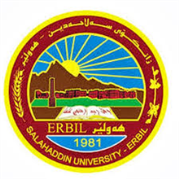 كۆلێژی:به‌شی:ژمێریاری                                                  فۆرمی سه‌روانه‌ی زێده‌كی مامۆستایان                                      مانگی: نیسانڕۆژ/ كاتژمێر8:30-9:309:30-10:3010:30-11:3011:30-12:3012:30-1:301:30-2:302:30-3:303:30-4:304:30-5:30شەممەیەك شەممەGeo-Iraq AGeo-Iraq AGeo-Iraq AGeo-Iraq- BGeo-Iraq- BGeo-Iraq- Bدوو شەممەGeo-Iraq- CGeo-Iraq- CGeo-Iraq- Cسێ شەممەچوار شەممەGeo-IraqGeo-IraqGeo-Iraq-DGeo-Iraq-DGeo-Iraq-Dپێنج شەممەڕۆژڕۆژڕێكه‌وتتیۆری تیۆری پراكتیكیژمارەی سەروانەڕۆژڕێكه‌وتتیۆری پراكتیكیژمارەی سەروانەشەممەشەممەشەممە6/ 4یەك شەمەیەك شەمە66یەك شەمە7/ 466دوو شەمەدوو شەمە1/ 433دوو شەمە8/ 433سێ شەمەسێ شەمە2/ 4سێ شەمە9/ 4چوار شەمەچوار شەمە3/ 42235چوار شەمە10/ 4235پێنج شەمەپێنج شەمە4/ 4پێنج شەمە11/ 4 سه‌رپه‌رشتی پرۆژه‌ی ده‌رچونسه‌رپه‌رشتی پرۆژه‌ی ده‌رچونسه‌رپه‌رشتی پرۆژه‌ی ده‌رچون222سه‌رپه‌رشتی پرۆژه‌ی ده‌رچونسه‌رپه‌رشتی پرۆژه‌ی ده‌رچون22كۆى كاتژمێره‌كانكۆى كاتژمێره‌كانكۆى كاتژمێره‌كان1616كۆى كاتژمێره‌كانكۆى كاتژمێره‌كان1616ڕۆژڕۆژڕێكه‌وتتیۆری تیۆری پراكتیكیژمارەی سەروانەڕۆژڕێكه‌وتتیۆری پراكتیكیژمارەی سەروانەشەممەشەممە13/ 4شەممە20/ 4یەك شەمەیەك شەمە14/ 466یەك شەمە21/ 466دوو شەمەدوو شەمە15/ 433دوو شەمە22/ 433سێ شەمەسێ شەمە16/ 4سێ شەمە23/ 4چوار شەمەچوار شەمە17/ 42235چوار شەمە24/ 4235پێنج شەمەپێنج شەمە18/ 4پێنج شەمە25/ 4سه‌رپه‌رشتی پرۆژه‌ی ده‌رچونسه‌رپه‌رشتی پرۆژه‌ی ده‌رچونسه‌رپه‌رشتی پرۆژه‌ی ده‌رچون222سه‌رپه‌رشتی پرۆژه‌ی ده‌رچونسه‌رپه‌رشتی پرۆژه‌ی ده‌رچون22كۆى كاتژمێره‌كانكۆى كاتژمێره‌كانكۆى كاتژمێره‌كان1616كۆى كاتژمێره‌كانكۆى كاتژمێره‌كان1616ڕۆژڕێكه‌وتتیۆری پراكتیكیژمارەی سەروانەناوی مامۆستا: Dr. Sirwan I. Sakryنازناوی زانستی: Lecturerبەشوانەى ياسايى: 8بەشوانەی هەمواركراو:ته‌مه‌ن: 2كۆی سەروانە: 8 هۆكاری دابه‌زینی نیساب: age ناوی مامۆستا: Dr. Sirwan I. Sakryنازناوی زانستی: Lecturerبەشوانەى ياسايى: 8بەشوانەی هەمواركراو:ته‌مه‌ن: 2كۆی سەروانە: 8 هۆكاری دابه‌زینی نیساب: age ناوی مامۆستا: Dr. Sirwan I. Sakryنازناوی زانستی: Lecturerبەشوانەى ياسايى: 8بەشوانەی هەمواركراو:ته‌مه‌ن: 2كۆی سەروانە: 8 هۆكاری دابه‌زینی نیساب: age ناوی مامۆستا: Dr. Sirwan I. Sakryنازناوی زانستی: Lecturerبەشوانەى ياسايى: 8بەشوانەی هەمواركراو:ته‌مه‌ن: 2كۆی سەروانە: 8 هۆكاری دابه‌زینی نیساب: age ناوی مامۆستا: Dr. Sirwan I. Sakryنازناوی زانستی: Lecturerبەشوانەى ياسايى: 8بەشوانەی هەمواركراو:ته‌مه‌ن: 2كۆی سەروانە: 8 هۆكاری دابه‌زینی نیساب: age ناوی مامۆستا: Dr. Sirwan I. Sakryنازناوی زانستی: Lecturerبەشوانەى ياسايى: 8بەشوانەی هەمواركراو:ته‌مه‌ن: 2كۆی سەروانە: 8 هۆكاری دابه‌زینی نیساب: age ناوی مامۆستا: Dr. Sirwan I. Sakryنازناوی زانستی: Lecturerبەشوانەى ياسايى: 8بەشوانەی هەمواركراو:ته‌مه‌ن: 2كۆی سەروانە: 8 هۆكاری دابه‌زینی نیساب: age شەممە27/ 4ناوی مامۆستا: Dr. Sirwan I. Sakryنازناوی زانستی: Lecturerبەشوانەى ياسايى: 8بەشوانەی هەمواركراو:ته‌مه‌ن: 2كۆی سەروانە: 8 هۆكاری دابه‌زینی نیساب: age ناوی مامۆستا: Dr. Sirwan I. Sakryنازناوی زانستی: Lecturerبەشوانەى ياسايى: 8بەشوانەی هەمواركراو:ته‌مه‌ن: 2كۆی سەروانە: 8 هۆكاری دابه‌زینی نیساب: age ناوی مامۆستا: Dr. Sirwan I. Sakryنازناوی زانستی: Lecturerبەشوانەى ياسايى: 8بەشوانەی هەمواركراو:ته‌مه‌ن: 2كۆی سەروانە: 8 هۆكاری دابه‌زینی نیساب: age ناوی مامۆستا: Dr. Sirwan I. Sakryنازناوی زانستی: Lecturerبەشوانەى ياسايى: 8بەشوانەی هەمواركراو:ته‌مه‌ن: 2كۆی سەروانە: 8 هۆكاری دابه‌زینی نیساب: age ناوی مامۆستا: Dr. Sirwan I. Sakryنازناوی زانستی: Lecturerبەشوانەى ياسايى: 8بەشوانەی هەمواركراو:ته‌مه‌ن: 2كۆی سەروانە: 8 هۆكاری دابه‌زینی نیساب: age ناوی مامۆستا: Dr. Sirwan I. Sakryنازناوی زانستی: Lecturerبەشوانەى ياسايى: 8بەشوانەی هەمواركراو:ته‌مه‌ن: 2كۆی سەروانە: 8 هۆكاری دابه‌زینی نیساب: age ناوی مامۆستا: Dr. Sirwan I. Sakryنازناوی زانستی: Lecturerبەشوانەى ياسايى: 8بەشوانەی هەمواركراو:ته‌مه‌ن: 2كۆی سەروانە: 8 هۆكاری دابه‌زینی نیساب: age یەك شەمە28/ 4ناوی مامۆستا: Dr. Sirwan I. Sakryنازناوی زانستی: Lecturerبەشوانەى ياسايى: 8بەشوانەی هەمواركراو:ته‌مه‌ن: 2كۆی سەروانە: 8 هۆكاری دابه‌زینی نیساب: age ناوی مامۆستا: Dr. Sirwan I. Sakryنازناوی زانستی: Lecturerبەشوانەى ياسايى: 8بەشوانەی هەمواركراو:ته‌مه‌ن: 2كۆی سەروانە: 8 هۆكاری دابه‌زینی نیساب: age ناوی مامۆستا: Dr. Sirwan I. Sakryنازناوی زانستی: Lecturerبەشوانەى ياسايى: 8بەشوانەی هەمواركراو:ته‌مه‌ن: 2كۆی سەروانە: 8 هۆكاری دابه‌زینی نیساب: age ناوی مامۆستا: Dr. Sirwan I. Sakryنازناوی زانستی: Lecturerبەشوانەى ياسايى: 8بەشوانەی هەمواركراو:ته‌مه‌ن: 2كۆی سەروانە: 8 هۆكاری دابه‌زینی نیساب: age ناوی مامۆستا: Dr. Sirwan I. Sakryنازناوی زانستی: Lecturerبەشوانەى ياسايى: 8بەشوانەی هەمواركراو:ته‌مه‌ن: 2كۆی سەروانە: 8 هۆكاری دابه‌زینی نیساب: age ناوی مامۆستا: Dr. Sirwan I. Sakryنازناوی زانستی: Lecturerبەشوانەى ياسايى: 8بەشوانەی هەمواركراو:ته‌مه‌ن: 2كۆی سەروانە: 8 هۆكاری دابه‌زینی نیساب: age ناوی مامۆستا: Dr. Sirwan I. Sakryنازناوی زانستی: Lecturerبەشوانەى ياسايى: 8بەشوانەی هەمواركراو:ته‌مه‌ن: 2كۆی سەروانە: 8 هۆكاری دابه‌زینی نیساب: age دوو شەمە29/ 4ناوی مامۆستا: Dr. Sirwan I. Sakryنازناوی زانستی: Lecturerبەشوانەى ياسايى: 8بەشوانەی هەمواركراو:ته‌مه‌ن: 2كۆی سەروانە: 8 هۆكاری دابه‌زینی نیساب: age ناوی مامۆستا: Dr. Sirwan I. Sakryنازناوی زانستی: Lecturerبەشوانەى ياسايى: 8بەشوانەی هەمواركراو:ته‌مه‌ن: 2كۆی سەروانە: 8 هۆكاری دابه‌زینی نیساب: age ناوی مامۆستا: Dr. Sirwan I. Sakryنازناوی زانستی: Lecturerبەشوانەى ياسايى: 8بەشوانەی هەمواركراو:ته‌مه‌ن: 2كۆی سەروانە: 8 هۆكاری دابه‌زینی نیساب: age ناوی مامۆستا: Dr. Sirwan I. Sakryنازناوی زانستی: Lecturerبەشوانەى ياسايى: 8بەشوانەی هەمواركراو:ته‌مه‌ن: 2كۆی سەروانە: 8 هۆكاری دابه‌زینی نیساب: age ناوی مامۆستا: Dr. Sirwan I. Sakryنازناوی زانستی: Lecturerبەشوانەى ياسايى: 8بەشوانەی هەمواركراو:ته‌مه‌ن: 2كۆی سەروانە: 8 هۆكاری دابه‌زینی نیساب: age ناوی مامۆستا: Dr. Sirwan I. Sakryنازناوی زانستی: Lecturerبەشوانەى ياسايى: 8بەشوانەی هەمواركراو:ته‌مه‌ن: 2كۆی سەروانە: 8 هۆكاری دابه‌زینی نیساب: age ناوی مامۆستا: Dr. Sirwan I. Sakryنازناوی زانستی: Lecturerبەشوانەى ياسايى: 8بەشوانەی هەمواركراو:ته‌مه‌ن: 2كۆی سەروانە: 8 هۆكاری دابه‌زینی نیساب: age سێ شەمە30/ 4ناوی مامۆستا: Dr. Sirwan I. Sakryنازناوی زانستی: Lecturerبەشوانەى ياسايى: 8بەشوانەی هەمواركراو:ته‌مه‌ن: 2كۆی سەروانە: 8 هۆكاری دابه‌زینی نیساب: age ناوی مامۆستا: Dr. Sirwan I. Sakryنازناوی زانستی: Lecturerبەشوانەى ياسايى: 8بەشوانەی هەمواركراو:ته‌مه‌ن: 2كۆی سەروانە: 8 هۆكاری دابه‌زینی نیساب: age ناوی مامۆستا: Dr. Sirwan I. Sakryنازناوی زانستی: Lecturerبەشوانەى ياسايى: 8بەشوانەی هەمواركراو:ته‌مه‌ن: 2كۆی سەروانە: 8 هۆكاری دابه‌زینی نیساب: age ناوی مامۆستا: Dr. Sirwan I. Sakryنازناوی زانستی: Lecturerبەشوانەى ياسايى: 8بەشوانەی هەمواركراو:ته‌مه‌ن: 2كۆی سەروانە: 8 هۆكاری دابه‌زینی نیساب: age ناوی مامۆستا: Dr. Sirwan I. Sakryنازناوی زانستی: Lecturerبەشوانەى ياسايى: 8بەشوانەی هەمواركراو:ته‌مه‌ن: 2كۆی سەروانە: 8 هۆكاری دابه‌زینی نیساب: age ناوی مامۆستا: Dr. Sirwan I. Sakryنازناوی زانستی: Lecturerبەشوانەى ياسايى: 8بەشوانەی هەمواركراو:ته‌مه‌ن: 2كۆی سەروانە: 8 هۆكاری دابه‌زینی نیساب: age ناوی مامۆستا: Dr. Sirwan I. Sakryنازناوی زانستی: Lecturerبەشوانەى ياسايى: 8بەشوانەی هەمواركراو:ته‌مه‌ن: 2كۆی سەروانە: 8 هۆكاری دابه‌زینی نیساب: age چوار شەمەناوی مامۆستا: Dr. Sirwan I. Sakryنازناوی زانستی: Lecturerبەشوانەى ياسايى: 8بەشوانەی هەمواركراو:ته‌مه‌ن: 2كۆی سەروانە: 8 هۆكاری دابه‌زینی نیساب: age ناوی مامۆستا: Dr. Sirwan I. Sakryنازناوی زانستی: Lecturerبەشوانەى ياسايى: 8بەشوانەی هەمواركراو:ته‌مه‌ن: 2كۆی سەروانە: 8 هۆكاری دابه‌زینی نیساب: age ناوی مامۆستا: Dr. Sirwan I. Sakryنازناوی زانستی: Lecturerبەشوانەى ياسايى: 8بەشوانەی هەمواركراو:ته‌مه‌ن: 2كۆی سەروانە: 8 هۆكاری دابه‌زینی نیساب: age ناوی مامۆستا: Dr. Sirwan I. Sakryنازناوی زانستی: Lecturerبەشوانەى ياسايى: 8بەشوانەی هەمواركراو:ته‌مه‌ن: 2كۆی سەروانە: 8 هۆكاری دابه‌زینی نیساب: age ناوی مامۆستا: Dr. Sirwan I. Sakryنازناوی زانستی: Lecturerبەشوانەى ياسايى: 8بەشوانەی هەمواركراو:ته‌مه‌ن: 2كۆی سەروانە: 8 هۆكاری دابه‌زینی نیساب: age ناوی مامۆستا: Dr. Sirwan I. Sakryنازناوی زانستی: Lecturerبەشوانەى ياسايى: 8بەشوانەی هەمواركراو:ته‌مه‌ن: 2كۆی سەروانە: 8 هۆكاری دابه‌زینی نیساب: age ناوی مامۆستا: Dr. Sirwan I. Sakryنازناوی زانستی: Lecturerبەشوانەى ياسايى: 8بەشوانەی هەمواركراو:ته‌مه‌ن: 2كۆی سەروانە: 8 هۆكاری دابه‌زینی نیساب: age پێنج شەمەناوی مامۆستا: Dr. Sirwan I. Sakryنازناوی زانستی: Lecturerبەشوانەى ياسايى: 8بەشوانەی هەمواركراو:ته‌مه‌ن: 2كۆی سەروانە: 8 هۆكاری دابه‌زینی نیساب: age ناوی مامۆستا: Dr. Sirwan I. Sakryنازناوی زانستی: Lecturerبەشوانەى ياسايى: 8بەشوانەی هەمواركراو:ته‌مه‌ن: 2كۆی سەروانە: 8 هۆكاری دابه‌زینی نیساب: age ناوی مامۆستا: Dr. Sirwan I. Sakryنازناوی زانستی: Lecturerبەشوانەى ياسايى: 8بەشوانەی هەمواركراو:ته‌مه‌ن: 2كۆی سەروانە: 8 هۆكاری دابه‌زینی نیساب: age ناوی مامۆستا: Dr. Sirwan I. Sakryنازناوی زانستی: Lecturerبەشوانەى ياسايى: 8بەشوانەی هەمواركراو:ته‌مه‌ن: 2كۆی سەروانە: 8 هۆكاری دابه‌زینی نیساب: age ناوی مامۆستا: Dr. Sirwan I. Sakryنازناوی زانستی: Lecturerبەشوانەى ياسايى: 8بەشوانەی هەمواركراو:ته‌مه‌ن: 2كۆی سەروانە: 8 هۆكاری دابه‌زینی نیساب: age ناوی مامۆستا: Dr. Sirwan I. Sakryنازناوی زانستی: Lecturerبەشوانەى ياسايى: 8بەشوانەی هەمواركراو:ته‌مه‌ن: 2كۆی سەروانە: 8 هۆكاری دابه‌زینی نیساب: age ناوی مامۆستا: Dr. Sirwan I. Sakryنازناوی زانستی: Lecturerبەشوانەى ياسايى: 8بەشوانەی هەمواركراو:ته‌مه‌ن: 2كۆی سەروانە: 8 هۆكاری دابه‌زینی نیساب: age سه‌رپه‌رشتی پرۆژه‌ی ده‌رچونسه‌رپه‌رشتی پرۆژه‌ی ده‌رچونناوی مامۆستا: Dr. Sirwan I. Sakryنازناوی زانستی: Lecturerبەشوانەى ياسايى: 8بەشوانەی هەمواركراو:ته‌مه‌ن: 2كۆی سەروانە: 8 هۆكاری دابه‌زینی نیساب: age ناوی مامۆستا: Dr. Sirwan I. Sakryنازناوی زانستی: Lecturerبەشوانەى ياسايى: 8بەشوانەی هەمواركراو:ته‌مه‌ن: 2كۆی سەروانە: 8 هۆكاری دابه‌زینی نیساب: age ناوی مامۆستا: Dr. Sirwan I. Sakryنازناوی زانستی: Lecturerبەشوانەى ياسايى: 8بەشوانەی هەمواركراو:ته‌مه‌ن: 2كۆی سەروانە: 8 هۆكاری دابه‌زینی نیساب: age ناوی مامۆستا: Dr. Sirwan I. Sakryنازناوی زانستی: Lecturerبەشوانەى ياسايى: 8بەشوانەی هەمواركراو:ته‌مه‌ن: 2كۆی سەروانە: 8 هۆكاری دابه‌زینی نیساب: age ناوی مامۆستا: Dr. Sirwan I. Sakryنازناوی زانستی: Lecturerبەشوانەى ياسايى: 8بەشوانەی هەمواركراو:ته‌مه‌ن: 2كۆی سەروانە: 8 هۆكاری دابه‌زینی نیساب: age ناوی مامۆستا: Dr. Sirwan I. Sakryنازناوی زانستی: Lecturerبەشوانەى ياسايى: 8بەشوانەی هەمواركراو:ته‌مه‌ن: 2كۆی سەروانە: 8 هۆكاری دابه‌زینی نیساب: age ناوی مامۆستا: Dr. Sirwan I. Sakryنازناوی زانستی: Lecturerبەشوانەى ياسايى: 8بەشوانەی هەمواركراو:ته‌مه‌ن: 2كۆی سەروانە: 8 هۆكاری دابه‌زینی نیساب: age كۆى كاتژمێره‌كانكۆى كاتژمێره‌كانكاتژمێر	XXX    دینار    دینارواژۆی مامۆستاسەرۆكی بەشڕاگری كۆلیژ